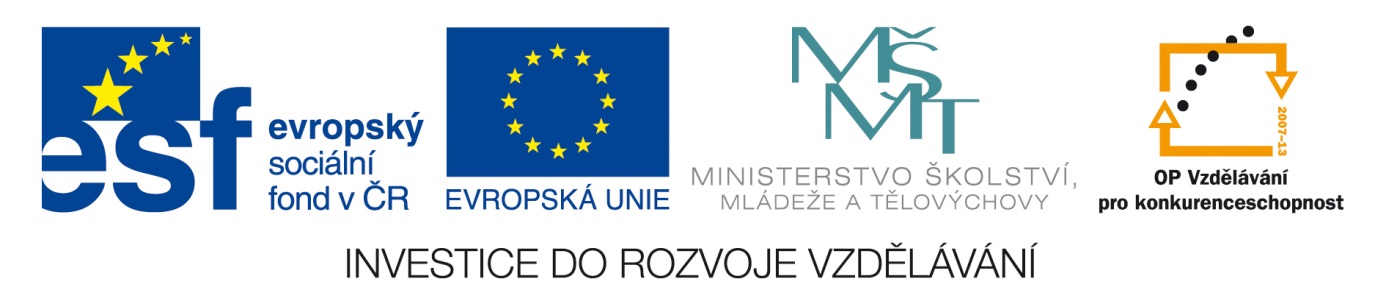 Šablona:                           ČG2 –ISada:                                2    Místo, kde žijemeVzdělávací oblast:          Jazyk a jazyková komunikaceRočník:                            4.Učivo:                             Na vycházce Duma:                            16Vypracovala:                 Helena ZikmundováNa vycházceVčera jsme šli s paní učitelkou na vycházku. Nejprve jsme vyšli na nejvyšší kopec. Viděli jsme daleko do krajiny. Dole pod kopcem se vinula silnice, za ní pole, les a louka. Vpravo bylo vidět naše město s náměstím a na něm radnici, kostel, obchod, poštu, restauraci. Vlevo jsme viděli řeku, louky a pole.Když jsme se vraceli do školy, zastavili jsme se na náměstí v cukrárně a koupili jsme si zmrzlinu.Kdo ví, odpoví.Bydlíte ve městě, nebo malé obci?Co je ve vaší obci zajímavého?Co je zajímavé v okolí vaší obce?Protéká vaší obcí řeka? Jak se jmenuje?Ordinuje ve vaší obci lékař?Kde je lékařská pohotovost?Kde je lékárna?Kde je obecní úřad nebo radnice?Má vaše obec poštu?Má vaše obec autobusové nádraží?Odjíždějí z vaší obce vlaky, odkud?Má vaše obec policejní stanici, víš, kde se nachází?Znáš čísla telefonů: Lékařské záchranné služby……………………………………………Policejní stanice………………………………………………………………Hasiči………………………………………………………………………………